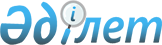 "2009 жылға арналған қалалық бюджет туралы" Тараз қалалық мәслихатының 2008 жылғы 26 желтоқсандағы № 13-4 шешіміне өзгерістер енгізу туралы
					
			Күшін жойған
			
			
		
					Жамбыл облысы Тараз қалалық мәслихатының 2009 жылғы 05 желтоқсандағы N 23-3 Шешімі. Жамбыл облысы Тараз қаласының Әділет басқармасында 2009 жылғы 15 желтоқсанда Нормативтік құқықтық кесімдерді мемлекеттік тіркеудің тізіліміне № 95 болып енгізілді. Шешімнің қабылдау мерзімінің өтуіне байланысты қолдану тоқтатылды (Жамбыл облыстық Әділет департаментінің 2013 жылғы 11 наурыздағы N 2-2-17/388 хаты)      Ескерту. Шешімнің қабылдау мерзімінің өтуіне байланысты қолдану тоқтатылды (Жамбыл облыстық Әділет департаментінің 2013 жылғы 11 наурыздағы N 2-2-17/388 хаты).      ҚАО ескертпесі.

      Мәтінде авторлық орфография және пунктуация сақталған.

      Қазақстан Республикасының 2008 жылғы 4 желтоқсандағы Бюджет кодексінің 9, 109 баптарына сәйкес, қалалық мәслихат ШЕШІМ ЕТТІ:



      1. «2009 жылға арналған қалалық бюджет туралы» Тараз қалалық мәслихатының 2008 жылғы 26 желтоқсандағы № 13-4 (Нормативтік құқықтық актілердің мемлекеттік тіркеу тізілімінде № 6-1-84 болып тіркелген, 2009 жылдың 16 қаңтарында «Жамбыл Тараз» газетінде жарияланған) келесі өзгерістер енгізілсін:



      1 тармақта:

      1) тармақшасындағы «13426655» сандары «13425516» сандарымен ауыстырылсын;

      «9255590» сандары «9254451» сандарымен ауыстырылсын;

      2) тармақшасындағы «13724417» сандары «13723278» сандарымен ауыстырылсын.



      Аталған шешімнің 1-қосымшасы осы шешімнің қосымшасына сәйкес жаңа басылымда мазмұндалсын.



      2. Осы шешім әділет органдарында мемлекеттік тіркеуден өткен күннен бастап күшіне енеді және 2009 жылдың 1 қаңтарынан бастап қолданысқа енгізіледі.      Тараз қалалық мәслихаты                    Тараз қалалық

      сессиясының төрағасы                       мәслихатының хатшысы

      Р. Джунусов                                Ө. Байшығашев

Тараз қалалық мәслихатының

2009 жылғы 5 желтоқсандағы

№ 23-3 шешіміне қосымшаТараз қалалық мәслихатының

2008 жылғы 26 желтоқсандағы

№ 13-4 шешіміне 1-қосымша Тараз қаласының 2009 жылға арналған бюджеті
					© 2012. Қазақстан Республикасы Әділет министрлігінің «Қазақстан Республикасының Заңнама және құқықтық ақпарат институты» ШЖҚ РМК
				СанатыСанатыСанатыСанатыСомасы,

мың теңгеСыныбыСыныбыСыныбыСомасы,

мың теңгеIшкi сыныбыIшкi сыныбыСомасы,

мың теңгеАтауыСомасы,

мың теңге123451. КІРІСТЕР134255161САЛЫҚТЫҚ ТҮСІМДЕР309383901Табыс салығы9227582Жеке табыс салығы92275803Әлеуметтiк салық9830001Әлеуметтік салық98300004Меншiкке салынатын салықтар7812691Мүлiкке салынатын салықтар4939653Жер салығы1362464Көлiк құралдарына салынатын салық15105805Тауарларға, жұмыстарға және қызметтер көрсетуге салынатын iшкi салықтар2338042Акциздер424863Табиғи және басқа ресурстарды пайдаланғаны үшiн түсетiн түсiмдер895174Кәсiпкерлiк және кәсiби қызметтi жүргiзгенi үшiн алынатын алымдар923825Тіркелген салық941908Заңдық мәнді іс-әрекеттерді жасағаны және (немесе) құжаттар бергені үшін оған уәкілеттігі бар мемлекеттік органдар немесе лауазымды адамдар алатын міндетті төлемдер1730081Мемлекеттік баж1730082САЛЫҚТЫҚ ЕМЕС ТҮСІМДЕР15457101Мемлекет меншігінен түсетін түсімдер80001Мемлекеттік кәсіпорынның таза кірісі бөлігіндегі түсімдер25005Мемлекет меншігіндегі мүлікті жалға беруден түсетін кірістер550002Жергілікті бюджеттен қаржыландырылатын мемлекеттік мекемелер көрсететін қызметтерді сатудан түсетін түсімдер15161Жергілікті бюджеттен қаржыландырылатын мемлекеттік мекемелер көрсететін қызметтерді сатудан түсетін түсімдер151603Мемлекеттік бюджеттен қаржыландырылатын мемлекеттік мекемелер ұйымдастыратын мемлекеттік сатып алуды өткізуден түсетін ақша түсімдері1141Мемлекеттік бюджеттен қаржыландырылатын мемлекеттік мекемелер ұйымдастыратын мемлекеттік сатып алу өткізуден түсетін ақша түсімдері11404Мемлекеттік бюджеттен қаржыландырылатын, сондай-ақ Қазақстан Республикасы Ұлттық Банкінің бюджетінен (шығыстар сметасынан) ұсталатын және қаржыландырылатын мемлекеттік мекемелер салатын айыппұлдар, өсімпұлдар, санкциялар, өндіріп алулар1232001Мұнай секторы ұйымдарынан түсетін түсімдерді қоспағанда, мемлекеттік бюджеттен қаржыландырылатын, сондай-ақ Қазақстан Республикасы Ұлттық Банкінің бюджетінен (шығыстар сметасынан) ұсталатын және қаржыландырылатын мемлекеттік мекемелер салатын айыппұлдар, өсімпұлдар, санкциялар, өндіріп алулар12320006Басқа да салықтық емес түсiмдер217411Басқа да салықтық емес түсiмдер217413НЕГІЗГІ КАПИТАЛДЫ САТУДАН ТҮСЕТІН ТҮСІМ92265501Жергілікті бюджеттен қаржыландырылатын мемлекеттік мекемелерге бекітілген мүлікті сатудан түсетін түсімдер5576551Жергілікті бюджеттен қаржыландырылатын мемлекеттік мекемелерге бекітілген мүлікті сатудан түсетін түсімдер55765503Жердi және материалдық емес активтердi сату3650001Жерді сату3500002Материалдық емес активтерді сату150004ТРАНСФЕРТТЕРДІҢ ТҮСІМДЕРІ925445102Мемлекеттiк басқарудың жоғары тұрған органдарынан түсетiн трансферттер92544512Облыстық бюджеттен түсетiн трансферттер9254451Функционалдық топФункционалдық топФункционалдық топФункционалдық топСомасы,

мың теңгеБюджеттік бағдарламалардың әкiмшiсiБюджеттік бағдарламалардың әкiмшiсiБюджеттік бағдарламалардың әкiмшiсiСомасы,

мың теңгеБағдарламаБағдарламаСомасы,

мың теңгеАтауыСомасы,

мың теңге123452. Шығыстар137232781Жалпы сипаттағы мемлекеттiк қызметтер156366112Аудан (облыстық маңызы бар қала) мәслихатының аппараты12478001Аудан (облыстық маңызы бар қала) мәслихатының қызметін қамтамасыз ету12478122Аудан (облыстық маңызы бар қала) әкімінің аппараты88473001Аудан (облыстық маңызы бар қала) әкімінің қызметін қамтамасыз ету88473452Аудан (облыстық маңызы бар қала) қаржы бөлімі33554001Қаржы бөлімінің қызметін қамтамасыз ету22083003Салық салу мақсатында мүлікті бағалауды жүргізу11471453Аудан (облыстық маңызы бар қаланың) экономика және бюджеттік жоспарлау бөлімі21861001Экономика және бюджеттік жоспарлау бөлімнің қызметін қамтамасыз ету218613Қоғамдық тәртіп, қауіпсіздік, құқықтық, сот, қылмыстық-атқару қызметі100000458Ауданның (облыстық маңызы бар қаланың) тұрғын үй-коммуналдық шаруашылығы, жолаушылар көлігі және автомобиль жолдары бөлімі100000021Елді мекендерде жол жүрісі қауіпсіздігін қамтамасыз ету1000004Бiлiм беру6850877464Ауданның (облыстық маңызы бар қаланың) білім беру бөлімі927444009Мектепке дейінгі тәрбие ұйымдарының қызметін қамтамасыз ету927444464Ауданның (облыстық маңызы бар қаланың) білім беру бөлімі4839252003Жалпы білім беру4623236006Балалар үшін қосымша білім беру133370010Республикалық бюджеттен берілетін нысаналы трансферттердің есебінен білім берудің мемлекеттік жүйесіне оқытудың жаңа технологияларын енгізу82646464Ауданның (облыстық маңызы бар қаланың) білім беру бөлімі1019630001Білім беру бөлімінің қызметін қамтамасыз ету497114005Ауданның (облыстық маңызы бар қаланың) мемлекеттік білім беру мекемелер үшін оқулықтар мен оқу-әдiстемелiк кешендерді сатып алу және жеткізу44500011Өңірлік жұмыспен қамту және кадрларды қайта даярлау стратегиясын іске асыру шеңберінде білім беру объектілерін күрделі, ағымды жөндеу478016467Ауданның (облыстық маңызы бар қаланың) құрылыс бөлімі64551037Білім беру объектілерін салу және реконструкциялау645516Әлеуметтiк көмек және әлеуметтiк қамсыздандыру1413373451Ауданның (облыстық маңызы бар қаланың) жұмыспен қамту және әлеуметтік бағдарламалар бөлімі1322280002Еңбекпен қамту бағдарламасы435929005Мемлекеттік атаулы әлеуметтік көмек75113006Тұрғын үй көмегі334486007Жергілікті өкілетті органдардың шешімі бойынша азаматтардың жекелеген топтарына әлеуметтік көмек45758010Үйден тәрбиеленіп оқытылатын мүгедек балаларды материалдық қамтамасыз ету15125013Белгіленген тұрғылықты жері жоқ тұлғаларды әлеуметтік бейімдеу55412014Мұқтаж азаматтарға үйде әлеуметтiк көмек көрсету4616101618 жасқа дейінгі балаларға мемлекеттік жәрдемақылар275935017Мүгедектерді оңалту жеке бағдарламасына сәйкес, мұқтаж мүгедектерді арнайы гигиеналық құралдармен қамтамасыз етуге, және ымдау тілі мамандарының, жеке көмекшілердің қызмет көрсету38361464Ауданның (облыстық маңызы бар қаланың) білім беру бөлімі25000008Білім беру ұйымдарының күндізгі оқу нысанының оқушылары мен тәрбиеленушілерін әлеуметтік қолдау25000451Ауданның (облыстық маңызы бар қаланың) жұмыспен қамту және әлеуметтік бағдарламалар бөлімі66093001Жұмыспен қамту және әлеуметтік бағдарламалар бөлімінің қызметін қамтамасыз ету63763011Жәрдемақыларды және басқа да әлеуметтік төлемдерді есептеу, төлеу мен жеткізу бойынша қызметтерге ақы төлеу23307Тұрғын үй-коммуналдық шаруашылық3747490458Ауданның (облыстық маңызы бар қаланың) тұрғын үй-коммуналдық шаруашылығы, жолаушылар көлігі және автомобиль жолдары бөлімі65216003Мемлекеттік тұрғын үй қорын сақтауды ұйымдастыру56716004Азаматтардың жекелеген санаттарын тұрғын үймен қамтамасыз ету8500467Ауданның (облыстық маңызы бар қаланың) құрылыс бөлімі2416613003Мемлекеттік коммуналдық тұрғын үй қорының тұрғын үй құрылысы және (немесе) сатып алу902552004Инженерлік коммуникациялық инфрақұрылымды дамыту және жайластыру және (немесе) сатып алуға кредит беру849999019Тұрғын үй салу және (немесе) сатып алу664062458Ауданның (облыстық маңызы бар қаланың) тұрғын үй-коммуналдық шаруашылығы, жолаушылар көлігі және автомобиль жолдары бөлімі16400012Сумен жабдықтау және су бөлу жүйесінің қызмет етуі16400467Ауданның (облыстық маңызы бар қаланың) құрылыс бөлімі818671031Өңірлік жұмыспен қамту және кадрларды қайта даярлау стратегиясын іске асыру шеңберінде инженерлік коммуникациялық инфрақұрылымды дамыту818671458Ауданның (облыстық маңызы бар қаланың) тұрғын үй-коммуналдық шаруашылығы, жолаушылар көлігі және автомобиль жолдары бөлімі430590015Елдi мекендердегі көшелердi жарықтандыру132590016Елдi мекендердiң санитариясын қамтамасыз ету91000017Жерлеу орындарын күтiп-ұстау және туысы жоқтарды жерлеу2500018Елдi мекендердi абаттандыру және көгалдандыру2045008Мәдениет, спорт, туризм және ақпараттық кеңістiк278474455Ауданның (облыстық маңызы бар қаланың) мәдениет және тілдерді дамыту бөлімі102000003Мәдени-демалыс жұмысын қолдау102000465Ауданның (облыстық маңызы бар қаланың) Дене шынықтыру және спорт бөлімі3103006Аудандық (облыстық маңызы бар қаланың) деңгейде спорттық жарыстар өткiзу1600007Әртүрлi спорт түрлерi бойынша аудан (облыстық маңызы бар қала) құрама командаларының мүшелерiн дайындау және олардың облыстық спорт жарыстарына қатысуы1503467Ауданның (облыстық маңызы бар қаланың) құрылыс бөлімі30681008Спорт объектілерін дамыту30681455Ауданның (облыстық маңызы бар қаланың) мәдениет және тілдерді дамыту бөлімі53623006Аудандық (қалалық) кiтапханалардың жұмыс iстеуi53623456Ауданның (облыстық маңызы бар қаланың) ішкі саясат бөлімі12000002Бұқаралық ақпарат құралдары арқылы мемлекеттiк ақпарат саясатын жүргізу12000455Ауданның (облыстық маңызы бар қаланың) мәдениет және тілдерді дамыту бөлімі36483001Мәдениет және тілдерді дамыту бөлімінің қызметін қамтамасыз ету36483456Ауданның (облыстық маңызы бар қаланың) ішкі саясат бөлімі30231001Ішкі саясат бөлімінің қызметін қамтамасыз ету 15231003Жастар саясаты саласындағы өңірлік бағдарламаларды iске асыру15000465Ауданның (облыстық маңызы бар қаланың) Дене шынықтыру және спорт бөлімі10353001Дене шынықтыру және спорт бөлімі қызметін қамтамасыз ету103539Отын-энергетика кешенi және жер қойнауын пайдалану15000467Ауданның (облыстық маңызы бар қаланың) құрылыс бөлімі15000009Жылу-энергетикалық жүйені дамыту1500010Ауыл, су, орман, балық шаруашылығы, ерекше қорғалатын табиғи аумақтар, қоршаған ортаны және жануарлар дүниесін қорғау, жер қатынастары54318462Ауданның (облыстық маңызы бар қаланың) ауыл шаруашылық бөлімі10121001Ауыл шаруашылығы бөлімінің қызметін қамтамасыз ету7266003Мал көмінділерінің (биотермиялық шұңқырлардың) жұмыс істеуін қамтамасыз ету2587004Ауру жануарларды санитарлық союды ұйымдастыру268463Ауданның (облыстық маңызы бар қаланың) жер қатынастары бөлімі44197001Жер қатынастары бөлімінің қызметін қамтамасыз ету22078004Жердi аймақтарға бөлу жөнiндегi жұмыстарды ұйымдастыру2211911Өнеркәсіп, сәулет, қала құрылысы және құрылыс қызметі35173467Ауданның (облыстық маңызы бар қаланың) құрылыс бөлімі14141001Құрылыс бөлімінің қызметін қамтамасыз ету14141468Ауданның (облыстық маңызы бар қаланың) сәулет және қала құрылысы бөлімі21032001Қала құрылысы және сәулет бөлімінің қызметін қамтамасыз ету2103212Көлiк және коммуникация1025609458Ауданның (облыстық маңызы бар қаланың) тұрғын үй-коммуналдық шаруашылығы, жолаушылар көлігі және автомобиль жолдары бөлімі1025609008Өңірлік жұмыспен қамту және кадрларды қайта даярлау стратегиясын іске асыру шеңберінде аудандық маңызы бар автомобиль жолдарын, қала және елді-мекендер көшелерін жөндеу және ұстау674132023Автомобиль жолдарының жұмыс істеуін қамтамасыз ету35147713Басқалар46280469Ауданның (облыстық маңызы бар қаланың) кәсіпкерлік бөлімі9009001Кәсіпкерлік бөлімі қызметін қамтамасыз ету9009452Аудан (облыстық маңызы бар қала) қаржы бөлімі5067012Ауданның (облыстық маңызы бар қаланың) жергілікті атқарушы органының резерві5067458Ауданның (облыстық маңызы бар қаланың) тұрғын үй-коммуналдық шаруашылығы, жолаушылар көлігі және автомобиль жолдары бөлімі32204001Тұрғын үй-коммуналдық шаруашылығы, жолаушылар көлігі және автомобиль жолдары бөлімінің қызметін қамтамасыз ету17704108Жергілікті бюджеттік инвестициялық және концессиялық жобалардың техникалық-экономикалық негіздемелерін әзірлеу және оларға сараптама жасау1450015Трансферттер318452Аудан (облыстық маңызы бар қала) қаржы бөлімі318006Нысаналы пайдаланылмаған (толық пайдаланылмаған) трансферттерді қайтару3183. Таза бюджеттік кредиттеу0Бюджеттік кредиттер0Бюджеттік кредиттерді өтеу04. Қаржы активтерімен операциялар бойынша сальдо 0Қаржы активтерін сатып алу 0Мемлекеттің қаржы активтерін сатудан түсетін түсімдер05. Бюджет тапшылығы (профициті)-29776276. Бюджет тапшылығын қаржыландыру (профицитін пайдалану)297762164529Қарыздар түсімі6520008Қарыздарды өтеу360000Бюджет қаражаттарының пайдаланылатын қалдықтары5762СанатыСанатыСомасы,

мың теңгеСыныбыСыныбыАтауы Сомасы,

мың теңгеIшкi сыныбыIшкi сыныбыСомасы,

мың теңге7Қарыздар түсімі6520001Мемлекеттік ішкі қарыздар6520002Қарыз алу келісім-шарттары6520008Бюджет қаражаттарының пайдаланылатын қалдықтары5762Функционалдық топФункционалдық топФункционалдық топФункционалдық топСомасы,

мың теңгеБюджеттік бағдарламалардың әкiмшiсiБюджеттік бағдарламалардың әкiмшiсiБюджеттік бағдарламалардың әкiмшiсiСомасы,

мың теңгеБағдарлама                  АтауыБағдарлама                  АтауыСомасы,

мың теңге16Қарыздарды өтеу360000452Аудан (облыстық маңызы бар қала) қаржы бөлімі3600009Жергiлiктi атқарушы органдардың борышын өтеу360000